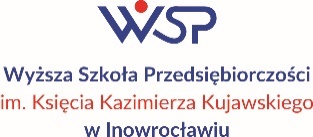 Załącznik nr 8cdo Regulaminu przyznawania świadczeń pomocy materialnej dla studentów Wyższej Szkoły Przedsiębiorczości im. Ks. K. Kujawskiego w Inowrocławiu – rok akademicki 2023/2024WNIOSEKO PRZYZNANIE STYPENDIUM REKTORA DLA NAJLEPSZYCH STUDENTÓWza osiągnięcia artystyczne I.Wyrażam zgodę na przekazywanie świadczeń pomocy materialnej  na numer konta:w banku:.............................................................................,właścicielem konta jest (imię i nazwisko): ....................................................................................................................., adres zamieszkania właściciela konta.................................................................................................................................UWAGA! powyższa dyspozycja ważna jest, aż do złożenia podania o zmianę konta.OŚWIADCZENIE1.Studiowałem (am) / nie studiowałem(am) (właściwe podkreślić): na kierunku………………………………,  który ukończyłem(am) w ……………roku z tytułem……………………………..2.Świadomy(a) odpowiedzialności za podanie nieprawdziwych danych, w tym odpowiedzialności dyscyplinarnej i obowiązku zwrotu nieprawnie pobranych świadczeń oświadczam, że wszystkie załączone dokumenty i dane zawarte są kompletne i zgodne ze stanem faktycznym.3. Oświadczam, że zapoznałem się z Regulaminem przyznawania pomocy materialnej dla studentów Wyższej Szkoły Przedsiębiorczości im. Księcia Kazimierza Kujawskiego. W przypadku otrzymania stypendium niezgodnie z postanowieniami ww. regulaminu lub ustawy Prawo o szkolnictwie wyższym i nauce z dnia 20 lipca 2018 r. (Dz. U. z 2023 r. poz. 742 z późn. zm.), zobowiązuję się do zwrotu niesłusznie pobranych kwot stypendium.4. Wyrażam zgodę na przetwarzanie moich danych osobowych zgodnie z ustawą z dnia 10 maja 2018 r.  
o ochronie danych osobowych (Dz. U. z 2019 r. poz. 1781 z późn. zm.), przepisami Rozporządzenia Parlamentu Europejskiego i Rady (UE) 016/679 z dnia 27 kwietnia 2016 r. w sprawie ochrony osób fizycznych w związku z przetwarzaniem danych osobowych i w sprawie swobodnego przepływu takich danych oraz uchylenia dyrektywy 95/46/WE (ogólne rozporządzenie o ochronie danych) oraz przepisami wewnętrznymi obowiązującymi w Wyższej Szkole Przedsiębiorczości im. Księcia Kazimierza Kujawskiego, wyłącznie w celu i w zakresie niezbędnym do rozpatrzenia i realizacji wniosku o przyznanie stypendium rektora.5. Nie pobieram i nie ubiegam się/ Pobieram, /ubiegam się o przyznanie stypendium rektora  na innym kierunku studiów (dotyczy to także innej uczelni). 6. Zobowiązuję się do niezwłocznego (bez wezwania) powiadomienia organ przyznający świadczenie o każdej zmianie mającej wpływ na prawo do stypendium lub na jego wysokość, jakie zaistnieją do czasu wydania decyzji w sprawie stypendium.									                     …………………………………….………………………						data, czytelny podpis studenta………………………………………………………………………………………..Potwierdzenie przyjęcia wniosku data , pieczęć i podpis pracownika dziekanatuZałącznik nr 8cdo Regulaminu przyznawania świadczeń pomocy materialnej dla studentów Wyższej Szkoły Przedsiębiorczości im. Ks. K. Kujawskiego w Inowrocławiu – rok akademicki 2023/2024Część IIZałącznik nr 8cdo Regulaminu przyznawania świadczeń pomocy materialnej dla studentów Wyższej Szkoły Przedsiębiorczości im. Ks. K. Kujawskiego w Inowrocławiu – rok akademicki 2023/2024data…………………………………                                                                     czytelny podpis studenta…………………………………………….……. III. [wypełnia pracownik uczelni]………………………………………………………………………………………..data , pieczęć i podpis pracownika uczelniDANE STUDENTA (wypełnia Student)DANE STUDENTA (wypełnia Student)DANE STUDENTA (wypełnia Student)DANE STUDENTA (wypełnia Student)Nazwisko i imię:Nazwisko i imię:Wydział: Wydział: Kierunek:Kierunek:Poziom studiów:   I stopniaII stopnia	        Poziom studiów:   I stopniaII stopnia	        Forma studiów :             stacjonarne(zaznaczyć  X)             niestacjonarneForma studiów :             stacjonarne(zaznaczyć  X)             niestacjonarneRok studiów…………………….Semestr studiów……………………….Semestr studiów……………………….Nr albumu……………………………………………………………………………………………………..Adres stałego miejsca zamieszkania…………………………………………………………………………………………………………………………………………………………………..Adres stałego miejsca zamieszkania…………………………………………………………………………………………………………………………………………………………………..Adres stałego miejsca zamieszkania…………………………………………………………………………………………………………………………………………………………………..Adres stałego miejsca zamieszkania…………………………………………………………………………………………………………………………………………………………………..Adres do korespondencji……………………………………………………………………………………………………….……………………………………………..…………………………….Adres do korespondencji……………………………………………………………………………………………………….……………………………………………..…………………………….Adres do korespondencji……………………………………………………………………………………………………….……………………………………………..…………………………….Adres do korespondencji……………………………………………………………………………………………………….……………………………………………..…………………………….TELEFON: ……………………………………………………………………………………………..  ADRES E-MAIL ……………………………………………………………………………………………………………….TELEFON: ……………………………………………………………………………………………..  ADRES E-MAIL ……………………………………………………………………………………………………………….TELEFON: ……………………………………………………………………………………………..  ADRES E-MAIL ……………………………………………………………………………………………………………….TELEFON: ……………………………………………………………………………………………..  ADRES E-MAIL ……………………………………………………………………………………………………………….OSIĄGNIĘCIA ARTYSTYCZNEW ROKU AKADEMICKIM 2022/2023OSIĄGNIĘCIA ARTYSTYCZNEW ROKU AKADEMICKIM 2022/2023Liczba punktówWypełniauczelniawypełnia Studentwypełnia StudentLiczba punktówWypełniauczelniaI.Nagrody wyróżnienia otrzymane w konkursach, festiwalach, przeglądach, koncertach (data i miejsce, nazwa konkursu, festiwalu, przeglądu, charakter uczestnictwa, uzyskane nagrody, wyróżnienia, dyplomy)II.Wybitne dzieła artystyczne, w tym plastyczne, muzyczne, teatralne, udział w wystawach, plenerach, warsztatach, reprodukcja prac artystycznych, indywidualna publikacji dzieła literackiego, realizacja własnych projektów związanych z działalnością artystyczną i inne formy upowszechniania i popularyzacji własnego dorobku artystycznego(rodzaj dzieła artystycznego, data i miejsce prezentacji, udział w plenerze artystycznym, publikacja prac artystycznych, publikacja utworu muzycznego)III.Autorstwo lub współzawodnictwo patentu lub wzoru użytkowego (opis patentu lub wzoru użytkowego i okres w którym powstał) IV.Inne sukcesy artystyczneZałączniki do wniosku potwierdzające uzyskane osiągnięcia artystyczne (WYPEŁNIA STUDENT)Załączniki do wniosku potwierdzające uzyskane osiągnięcia artystyczne (WYPEŁNIA STUDENT)Podsumowanie uzyskanej przez studenta liczby punktów Suma punktów za osiągnięcia artystyczneDecyzja Komisji StypendialnejDecyzja Komisji StypendialnejDecyzja Komisji StypendialnejPodpisy członków KomisjiWezwanie do uzupełnienia dokumentów do dnia: ………TAKNIEWezwanie do uzupełnienia dokumentów do dnia: ………Pozostawienie wniosku bez rozpatrzenia do dnia:Przyznano/ nie przyznano* stypendium: - Rektora w wysokości…………….…...…, Przyznano/ nie przyznano* stypendium: - Rektora w wysokości…………….…...…, Przyznano/ nie przyznano* stypendium: - Rektora w wysokości…………….…...…, Na okres od……………………do…………………………Na okres od……………………do…………………………Na okres od……………………do…………………………Data rozpatrzenia wniosku………………………………………………….Data rozpatrzenia wniosku………………………………………………….Data rozpatrzenia wniosku………………………………………………….